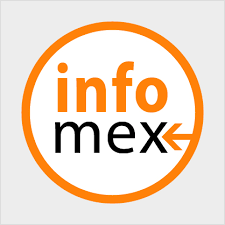 RESPUESTA A SOLICITUD 0082517Estimado Usuario Jose Luis Dias Palacios, le informamos que la informacion que solicito con folio 0082517, via Infomex, la puede consultar y descargar del siguiente link: https://drive.google.com/open?id=0B2pSjrEHrCl-MF9laVJPeFpucVk  dado el tamaño del archivo. De antemano pedimos una disculpa ya que teníamos Titular  en el Área de Transparencia y Acceso a la Informacion , es la informacion que proporciono el area a cargo, cualquier duda quedamos Unidad de Transparencia, San Marcos, Gro.    